 February 12 – February 16 Learning in Third Grade:Reading: Historical FictionWriting: TDA Practice  Language: Types of SentencesScience: Fossils Social Studies: SlaveryMath:  Equivalent fractions Spelling Words 1. berries	2. hobbies	3. puppies	4. bunnies	            5. guppies	6. babies	7. ponies	8. countries	9. butterflies	10. families  	11. arch	12. authentic 13. clarify	14. declare	15. grant           			Extra Credit: 16.  Valentine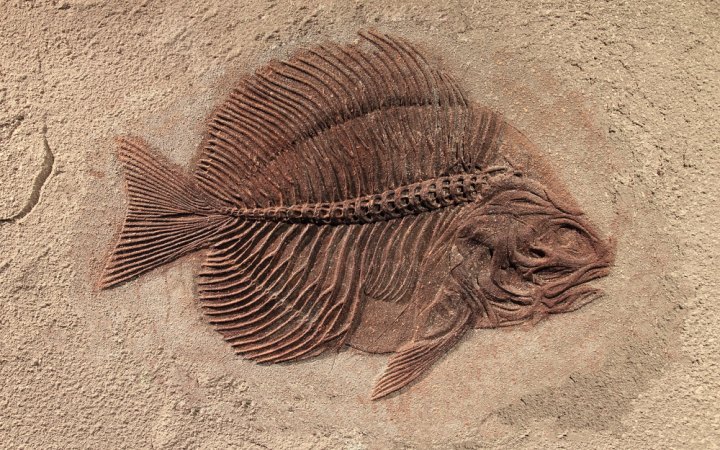 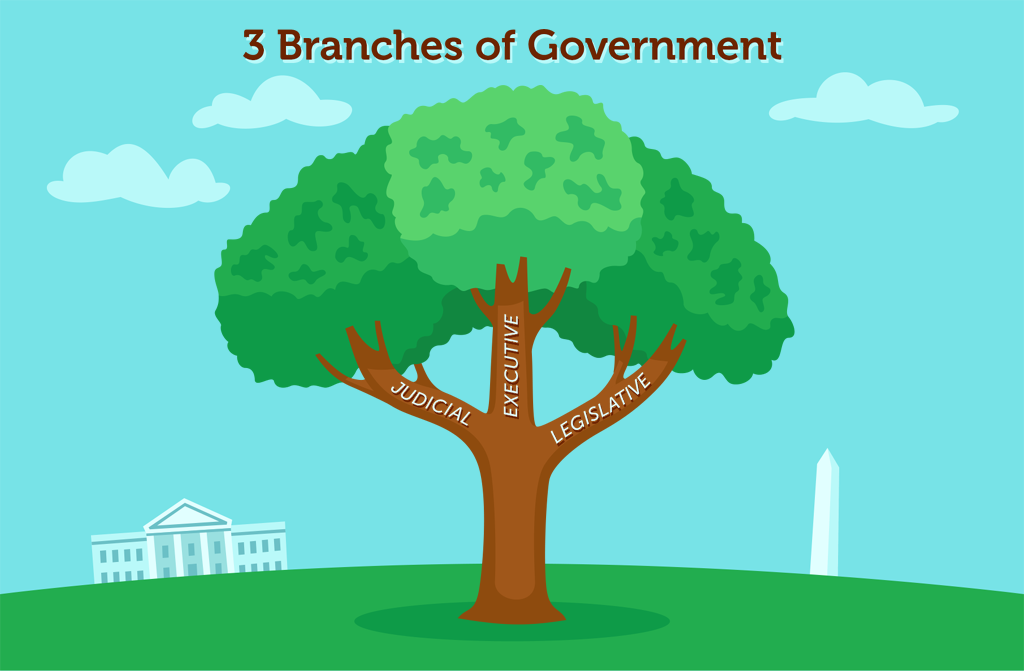 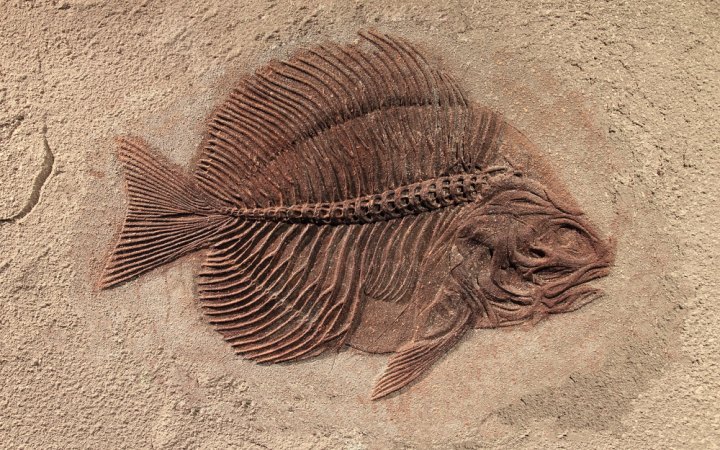 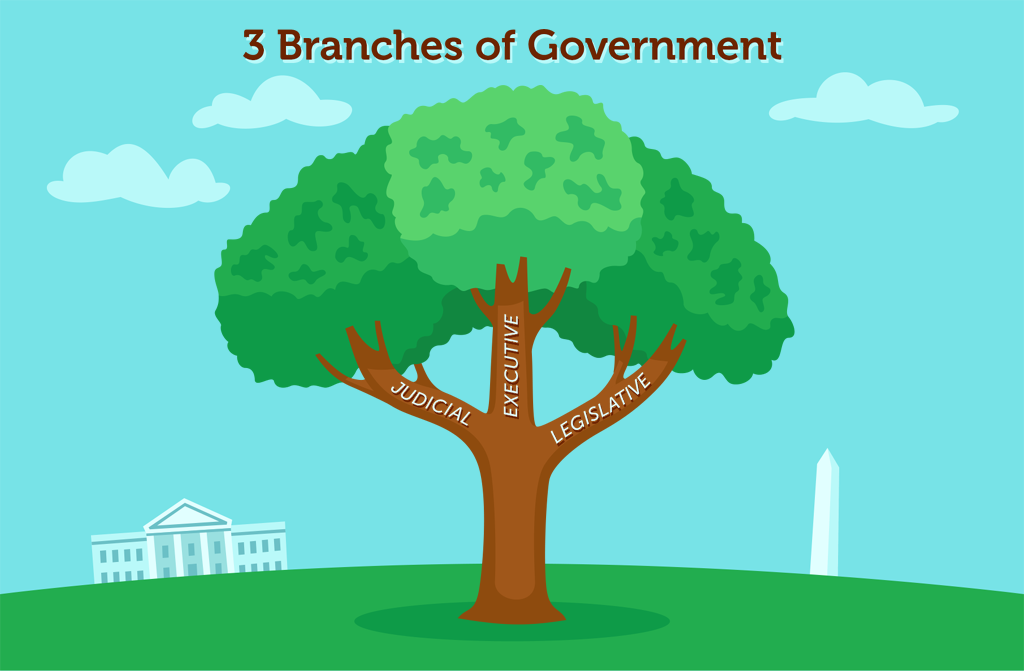 17.  Gullah18.   Fossil19.  Equivalent20.   PrehistoricVocabulary Words (Unit 11)arch: a curved structure that serves as an opening and as a supportauthentic:  being the real thing; worthy of belief, trueclarify: to say clearly or make easier to understanddeclare: to state strongly; to make a formal or an official statementgrant: to permit or allow; to admit that something is truegrave: a hole in the ground where something is buried modest: not thinking too highly of oneself, not boastful; proper in speech, dress, or behavior; not extreme or largeopponent: someone who is set against another, as in a contest, game, argument, or fightvalid: supported by facts or evidence, trueyearn: to long for	